ANEXO II DOCUMENTO DE AUTOVALORACIÓN-FASE DE CONCURSO AUXILIAR ADMINISTRATIVO En …………………. a …. de …………………. de 2022 Fdo:………………………………………. 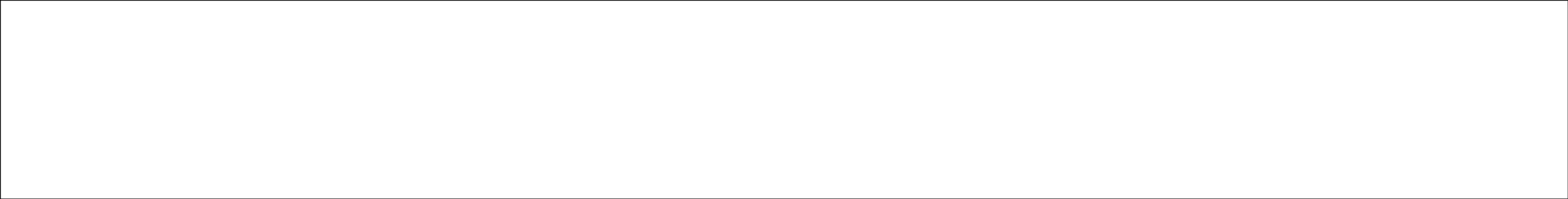 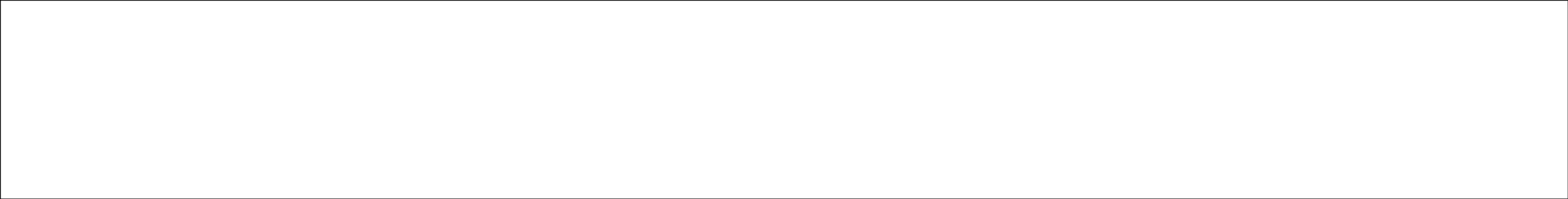 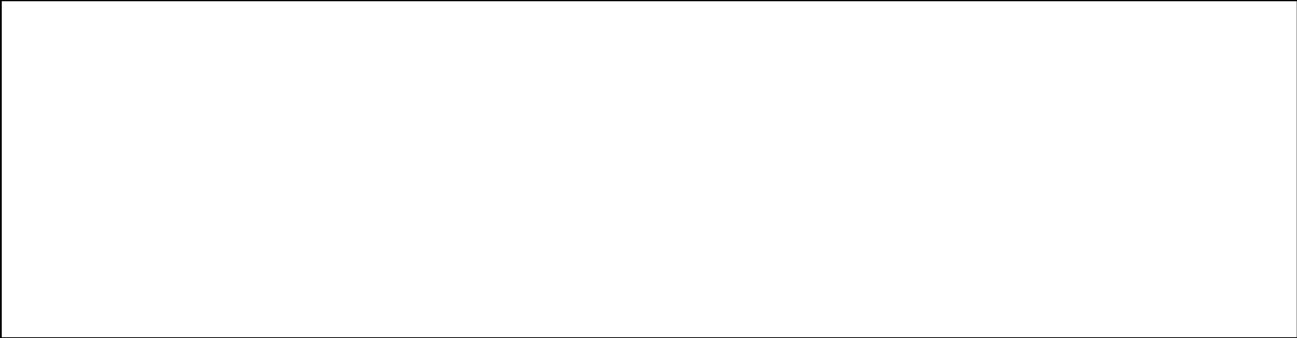 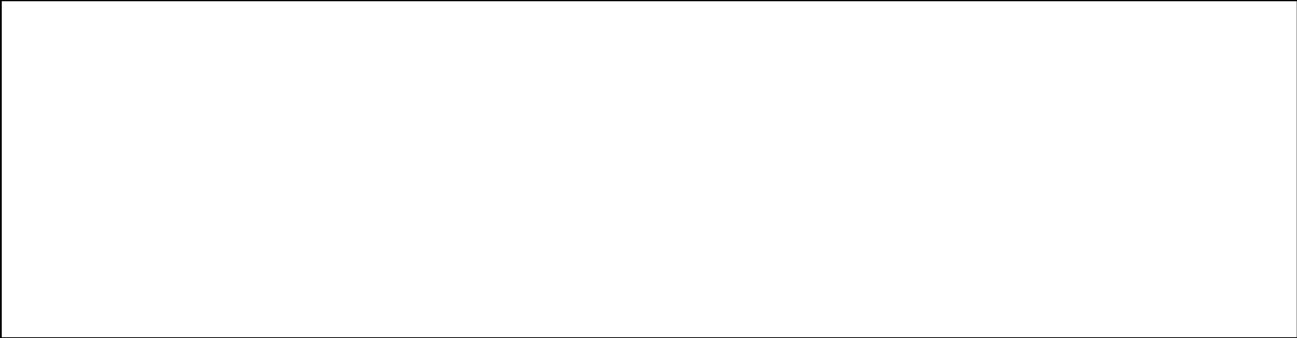 8.1- FASE DE CONCURSO - Máximo 100 puntos 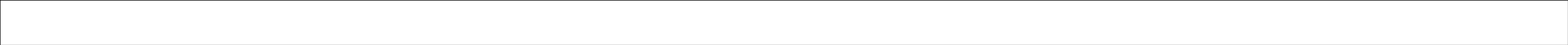 EXPERIENCIA (Máximo 60  puntos) EXPERIENCIA (Máximo 60  puntos) EXPERIENCIA (Máximo 60  puntos) EXPERIENCIA (Máximo 60  puntos) 8.2 A) 1ª parte.a Servicios prestados en la plaza de Auxiliar Administrativo del Ayuntamiento de Navaconcejo objeto de consolidación en la presente convocatoria, como personal laboral, a razón de 6 puntos por cada año de servicio completo o fracción superior a seis meses, hasta el máximo de 60 puntos. *Aportar Certificado de Servicios Prestados y vida laboral . Servicios prestados en la plaza de Auxiliar Administrativo del Ayuntamiento de Navaconcejo objeto de consolidación en la presente convocatoria, como personal laboral, a razón de 6 puntos por cada año de servicio completo o fracción superior a seis meses, hasta el máximo de 60 puntos. *Aportar Certificado de Servicios Prestados y vida laboral . Servicios prestados en la plaza de Auxiliar Administrativo del Ayuntamiento de Navaconcejo objeto de consolidación en la presente convocatoria, como personal laboral, a razón de 6 puntos por cada año de servicio completo o fracción superior a seis meses, hasta el máximo de 60 puntos. *Aportar Certificado de Servicios Prestados y vida laboral . Entidad Entidad Puesto Duración TOTAL TOTAL TOTAL 8.2 A) 1ª parte.b Servicios prestados en otras administraciones públicas, como personal laboral, con categoría de Auxiliar Administrativo: a razón de 4 puntos por cada año de servicio completo o fracción superior a seis meses, hasta el máximo de 60 puntos. *Aportar Certificado de Servicios Prestados y vida laboral . Servicios prestados en otras administraciones públicas, como personal laboral, con categoría de Auxiliar Administrativo: a razón de 4 puntos por cada año de servicio completo o fracción superior a seis meses, hasta el máximo de 60 puntos. *Aportar Certificado de Servicios Prestados y vida laboral . Servicios prestados en otras administraciones públicas, como personal laboral, con categoría de Auxiliar Administrativo: a razón de 4 puntos por cada año de servicio completo o fracción superior a seis meses, hasta el máximo de 60 puntos. *Aportar Certificado de Servicios Prestados y vida laboral . Entidad Entidad Puesto Duración TOTAL TOTAL TOTAL FORMACIÓN: Máximo 40 puntos FORMACIÓN: Máximo 40 puntos FORMACIÓN: Máximo 40 puntos FORMACIÓN: Máximo 40 puntos 8.2 2ª parte.a  Formación general: Máximo de 40 puntos. Cursos de formación y perfeccionamiento: Únicamente se valorarán acciones formativas, titulación de formación profesional, universitarias y titulaciones de Expertos y Máster Universitarios debidamente acreditadas que versen sobre materias directamente relacionadas con las funciones propias del puesto convocado, impartidos por Centros Oficiales y demás Administraciones Públicas, y centros acogidos al Plan de Formación continua de las Administraciones Públicas, Universidades o Colegios Profesionales, o bien por cualquier organismo público o privado siempre que hayan sido oficialmente reconocidos, y que se acrediten mediante título, certificado o diploma, hasta un máximo de 40 puntos. Se atenderá a la duración, contenido y dificultad de la formación, al centro de impartición de la misma y al tipo de certificación o titulación expedida, valorándose del siguiente modo: Menos de 20 horas: 1 puntos. De 20 a 50 horas: 2 puntos. • 	De 51 a 80 horas: 3 puntos. De 81 a 150 horas: 5 puntos. De 151 a 300 horas: 7 puntos. Más de 300 horas: 8 puntos. A efectos de equivalencia de los estudios universitarios, y para aquellos en los que no se establezca el número de horas o créditos realizados, se establece la siguiente equivalencia: -25 horas por cada crédito ECTS reconocido. -10 horas para el resto de créditos reconocidos. *Las titulaciones académicas se justificarán mediante copia del correspondiente título o resguardo acreditativo de su solicitud. Los cursos se acreditarán mediante copia del diploma o certificado de aprovechamiento o asistencia, debiendo constar expresamente la duración de los mismos. En los cursos que no se acredite el número de horas no se asignará puntuación. Formación general: Máximo de 40 puntos. Cursos de formación y perfeccionamiento: Únicamente se valorarán acciones formativas, titulación de formación profesional, universitarias y titulaciones de Expertos y Máster Universitarios debidamente acreditadas que versen sobre materias directamente relacionadas con las funciones propias del puesto convocado, impartidos por Centros Oficiales y demás Administraciones Públicas, y centros acogidos al Plan de Formación continua de las Administraciones Públicas, Universidades o Colegios Profesionales, o bien por cualquier organismo público o privado siempre que hayan sido oficialmente reconocidos, y que se acrediten mediante título, certificado o diploma, hasta un máximo de 40 puntos. Se atenderá a la duración, contenido y dificultad de la formación, al centro de impartición de la misma y al tipo de certificación o titulación expedida, valorándose del siguiente modo: Menos de 20 horas: 1 puntos. De 20 a 50 horas: 2 puntos. • 	De 51 a 80 horas: 3 puntos. De 81 a 150 horas: 5 puntos. De 151 a 300 horas: 7 puntos. Más de 300 horas: 8 puntos. A efectos de equivalencia de los estudios universitarios, y para aquellos en los que no se establezca el número de horas o créditos realizados, se establece la siguiente equivalencia: -25 horas por cada crédito ECTS reconocido. -10 horas para el resto de créditos reconocidos. *Las titulaciones académicas se justificarán mediante copia del correspondiente título o resguardo acreditativo de su solicitud. Los cursos se acreditarán mediante copia del diploma o certificado de aprovechamiento o asistencia, debiendo constar expresamente la duración de los mismos. En los cursos que no se acredite el número de horas no se asignará puntuación. Formación general: Máximo de 40 puntos. Cursos de formación y perfeccionamiento: Únicamente se valorarán acciones formativas, titulación de formación profesional, universitarias y titulaciones de Expertos y Máster Universitarios debidamente acreditadas que versen sobre materias directamente relacionadas con las funciones propias del puesto convocado, impartidos por Centros Oficiales y demás Administraciones Públicas, y centros acogidos al Plan de Formación continua de las Administraciones Públicas, Universidades o Colegios Profesionales, o bien por cualquier organismo público o privado siempre que hayan sido oficialmente reconocidos, y que se acrediten mediante título, certificado o diploma, hasta un máximo de 40 puntos. Se atenderá a la duración, contenido y dificultad de la formación, al centro de impartición de la misma y al tipo de certificación o titulación expedida, valorándose del siguiente modo: Menos de 20 horas: 1 puntos. De 20 a 50 horas: 2 puntos. • 	De 51 a 80 horas: 3 puntos. De 81 a 150 horas: 5 puntos. De 151 a 300 horas: 7 puntos. Más de 300 horas: 8 puntos. A efectos de equivalencia de los estudios universitarios, y para aquellos en los que no se establezca el número de horas o créditos realizados, se establece la siguiente equivalencia: -25 horas por cada crédito ECTS reconocido. -10 horas para el resto de créditos reconocidos. *Las titulaciones académicas se justificarán mediante copia del correspondiente título o resguardo acreditativo de su solicitud. Los cursos se acreditarán mediante copia del diploma o certificado de aprovechamiento o asistencia, debiendo constar expresamente la duración de los mismos. En los cursos que no se acredite el número de horas no se asignará puntuación. Denominación Nº horas Puntos TOTAL TOTAL TOTAL 8.2 2ª parte.b Formación específica: Máximo de 6 puntos. Se valorarán adicionalmente respecto a la puntuación obtenida en formación general, el estar en posesión de acciones formativas vinculadas a las siguientes materias: 1. Formación específica a razón de 1 punto por titulación, hasta un máximo de 6 puntos, relacionada con las siguientes materias: Atención al ciudadano. Auxiliar Administrativo. Secretariado. Idiomas. *Las titulaciones académicas se justificarán mediante copia del correspondiente título o resguardo acreditativo de su solicitud. Los cursos se acreditarán mediante copia del diploma o certificado de aprovechamiento o asistencia, debiendo constar expresamente la duración de los mismos. En los cursos que no se acredite el número de horas no se asignará puntuación. Formación específica: Máximo de 6 puntos. Se valorarán adicionalmente respecto a la puntuación obtenida en formación general, el estar en posesión de acciones formativas vinculadas a las siguientes materias: 1. Formación específica a razón de 1 punto por titulación, hasta un máximo de 6 puntos, relacionada con las siguientes materias: Atención al ciudadano. Auxiliar Administrativo. Secretariado. Idiomas. *Las titulaciones académicas se justificarán mediante copia del correspondiente título o resguardo acreditativo de su solicitud. Los cursos se acreditarán mediante copia del diploma o certificado de aprovechamiento o asistencia, debiendo constar expresamente la duración de los mismos. En los cursos que no se acredite el número de horas no se asignará puntuación. Formación específica: Máximo de 6 puntos. Se valorarán adicionalmente respecto a la puntuación obtenida en formación general, el estar en posesión de acciones formativas vinculadas a las siguientes materias: 1. Formación específica a razón de 1 punto por titulación, hasta un máximo de 6 puntos, relacionada con las siguientes materias: Atención al ciudadano. Auxiliar Administrativo. Secretariado. Idiomas. *Las titulaciones académicas se justificarán mediante copia del correspondiente título o resguardo acreditativo de su solicitud. Los cursos se acreditarán mediante copia del diploma o certificado de aprovechamiento o asistencia, debiendo constar expresamente la duración de los mismos. En los cursos que no se acredite el número de horas no se asignará puntuación. Denominación Nº horas Puntos TOTAL TOTAL TOTAL TOTAL GENERAL TOTAL GENERAL TOTAL GENERAL 